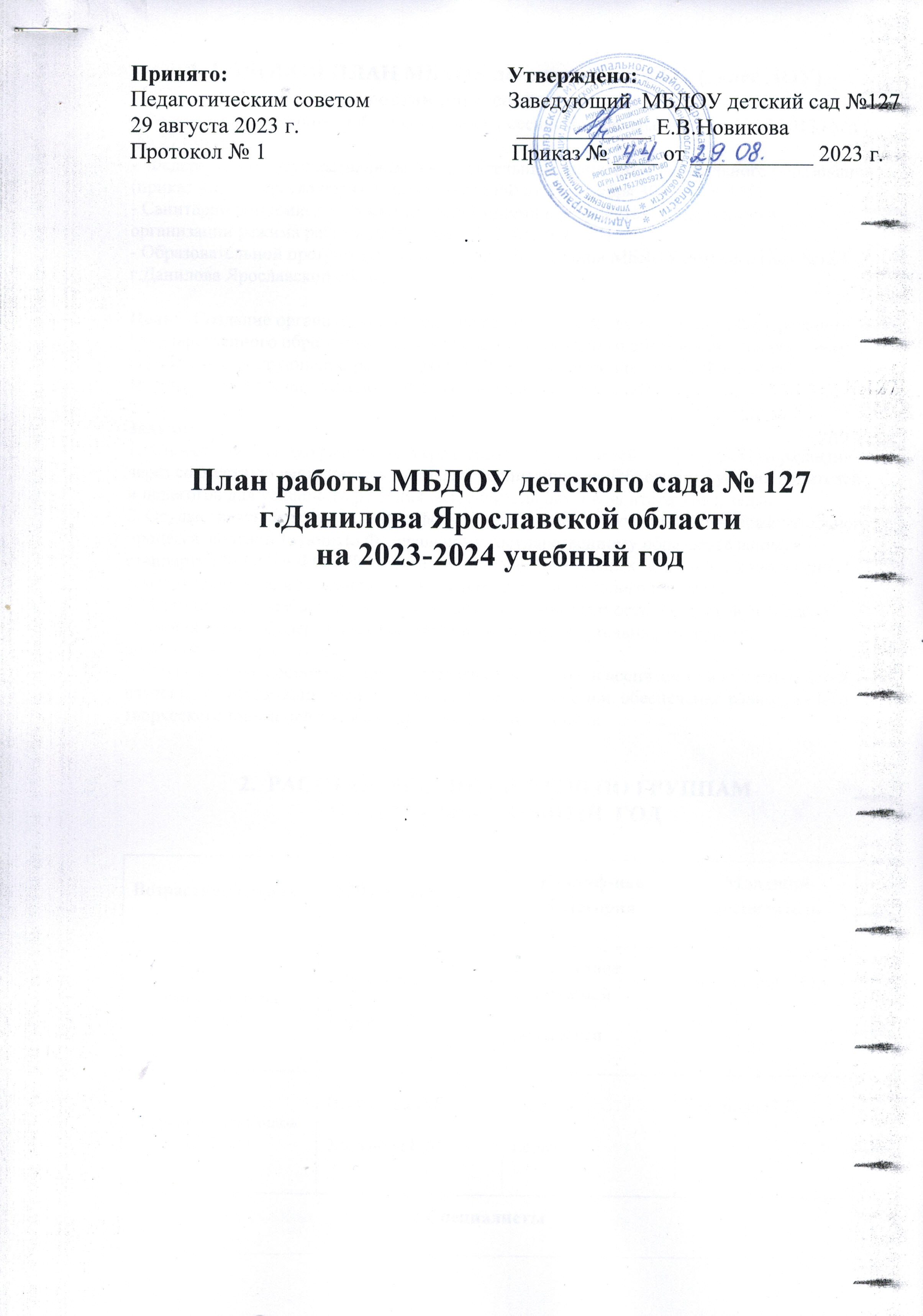 1. ГОДОВОЙ ПЛАН МБДОУ детского сада №127 (далее ДОУ) составлен в соответствии с- Федеральным законом  «Об образовании в Российской Федерации» (от 29.12.2012 года   № 273-ФЗ).-  Федеральным государственным образовательным стандартом дошкольного образования (приказ Министерства образования и науки РФ от 17 октября . №1155).- Санитарно-эпидемиологическими требованиями к устройству, содержанию и организации режима работы ДОУ (СанПиН 2.4.1. 3049-13).- Образовательной программой дошкольного образования МБДОУ детского сада №127 г.Данилова Ярославской области.Цель:   Создание организационно-методических условий для реализации ФГОС ДО и ФОП ДО, посредством наработки планирующей и регламентирующей документации, лежащей в основе осуществления воспитательно-образовательного процесса в ДОУ.Задачи:1.  Способствовать  сохранению и укреплению здоровья детей, их физического развития через совместную деятельность с семьями воспитанников. Объединить усилия родителей и педагогов для успешного решения оздоровительных и воспитательных задач.2. Осуществлять переход на новую форму планирования  воспитательно-образовательного процесса, соответствующую ФГОС ДО и ФОП ДО с интеграцией образовательных областей и комплексно–тематическим планированием воспитательно-образовательного процесса.3.  Организовать  работу по профессиональной  компетентности  педагогов  в области  освоения  ФОП ДО.4. Осуществлять преемственность детского сада и семьи в воспитании и обучении детей, изучение и активизация педагогического потенциала семьи, обеспечение равноправного творческого взаимодействия с родителями воспитанников, в соответствии с ФОП ДО.2.  РАССТАНОВКА ПЕДАГОГОВ ПО ГРУППАМНА 2023 – 2024 УЧЕБНЫЙ  ГОД3. СОДЕРЖАНИЕ ГОДОВОГО ПЛАНА ДОУНА 2023 – 2024 УЧЕБНЫЙ ГОД 3.1.  НОРМАТИВНО – ПРАВОВОЕ ОБЕСПЕЧЕНИЕ ДЕЯТЕЛЬНОСТИ ДОУЦель работы по реализации блока:- приведение нормативно-правовой базы учреждения в соответствие с требованиями ФГОС ДО;- управление и организация деятельностью учреждения в соответствии с законодательными нормами РФ.3.2.  ИНФОРМАЦИОННО – АНАЛИТИЧЕСКАЯ ДЕЯТЕЛЬНОСТЬ ДОУЦель: - совершенствование и развитие управленческих функций с учетом ФГОС, получение положительных  результатов работы посредством информационно – аналитической деятельности.3.3  Начало формыАДМИНИСТРАТИВНО-ХОЗЯЙСТВЕННАЯ РАБОТА ДОУ3.4 РАБОТА ПО ПРОТИВОДЕЙСТВИЮ ТЕРРОРИЗМУ И ЭКСТРЕМИЗМУ В ДОУ3.5 РУКОВОДСТВО И КОНТРОЛЬ ПЕДАГОГИЧЕСКОЙ ДЕЯТЕЛЬНОСТИ3.5  ОРГАНИЗАЦИОННО – МЕТОДИЧЕСКАЯ РАБОТА ДОУПедагогические советыЦель: -  совершенствование работы учреждения, педагогического коллектива, работы с родителями;- совершенствование работы учреждения  с учетом перехода на ФОП ДО, получение положительных  результатов работы посредствам педагогической деятельности.Психолого-педагогические консилиумыЦель – своевременное выявление недостатков в физическом или психическом развитии и отклонений в поведении дошкольников и подготовки рекомендаций по организации их обучения и воспитания.КонсультацииЦель – повышение педагогического мастерства и развитие творческого потенциала педагогов ДОУ в вопросах воспитания и обучения дошкольников. Методическое сопровождение педагогов в условиях освоения учений реализации ФГОС ДО и ФОП ДО.Самообразование педагогов Цель: совершенствование методов обучения и воспитания, углубление знаний в области конкретной методики, образовательной деятельности, овладение достижениями педагогической науки и практики.Коллективные просмотрыЦель: демонстрация своего инновационного опыта по реализации методической модели и применению конкретного приёма или метода обучения.Кружковая деятельностьЦель - дать ребенку возможность реализовать себя в понравившейся ему деятельности. Кружки являются составляющей единого образовательного пространства ДОУ и создаются для детей, с целью расширения кругозора, развития творческих и познавательных способностей, осуществления реализации их интересов и потребностей.Смотры - конкурсыЦель - стимулирование инновационной деятельности, мотивация педагогов к активному использованию инновационных технологий в образовательном процессе, представление и популяризация педагогического опыта работников ДОУ.ВыставкиПРИЛОЖЕНИЕ № 1План музыкально – досуговой деятельности на 2023 – 2024 учебный годПРИЛОЖЕНИЕ № 2План физкультурно-досуговой деятельности на 2023-2024 учебный годПРИЛОЖЕНИЕ № 3План взаимодействия с семьями воспитанников на 2023-2024 учебный год                                                                        ПРИЛОЖЕНИЕ № 4План совместной работы с организациями дополнительного образования, культуры и спорта на 2023-2024 учебный год    Сотрудничество с каждым учреждением строится на договорной основе с определением конкретных задач по развитию ребенка и конкретной деятельности. Организация социокультурной связи между детским садом и этими учреждениями позволяет использовать максимум возможностей для развития интересов детей и их индивидуальных возможностей, решать многие образовательные задачи, тем самым, повышая качество образовательных услуг и уровень реализации стандартов дошкольного образования.                                                                                    Приложение № 5План работыметодического объединения старших воспитателейдошкольных образовательных организаций Даниловского муниципального района на 2023 – 2024 уч. годМетодическая тема РМО: «Методическое сопровождение повышения профессиональной компетентности педагогов в условиях реализации национального проекта «Образование», ФГОС ДО и активное внедрение ФОП ДО в деятельность ДОО».Цель: Повышение качества дошкольного образования в условиях его модернизации посредством роста профессионализма старших воспитателей дошкольных образовательных учреждений района, развития и реализации их творческого потенциала, создание условий для повышения уровня педагогической и методической компетентности. Задачи: 1.	Организовать работу по развитию и методическому сопровождению профессиональной деятельности старших воспитателей в условиях реализации ФГОС ДО и ФОП ДО.2.	Способствовать реализации эффективной структуры распространения педагогического инновационного опыта, в основе которой заложена организация взаимодействия старших воспитателей района.3.	Организовать информационно-методическую поддержку и обсуждение актуальных вопросов дошкольного образования в контексте новых законодательных и программных документов (в том числе ФОП ДО);4.	Обеспечить обмен опытом методического сопровождения реализации современных подходов к организации образовательного процесса в ДОУ;5.         Способствовать выявлению лучшего опыта методической работы с кадрами в межаттестационный период.6.	Выявить трудности в работе старших воспитателей по обеспечению качества результатов образования для оказания адреснойметодической помощи через консультирование, проведение методических мероприятий, информационную поддержку. Возрастная группаФИО педагоговКвалиф-ная категорияМладший  воспитательГруппа  «Ягодка»       (2-5 лет)Соколова Т.Р.                                   Горева Р.В.соответствие занимаемойдолжности Виноградова Н.М.Группа «Солнышко» (5-7 лет)Васильева О.Е.Харунова Е.М.высшаяпервая Воронова Н.Л.СпециалистыСпециалистыСпециалистыСпециалистыМузыкальный руководительШирокова И.А.высшаявысшаяИнструктор по физкультуреКукушкина Е.В.высшаявысшаяУчитель-логопедСипачева С.Н.соответствие занимаемой должностисоответствие занимаемой должности№ п\пСодержание основных мероприятийСроки проведенияИсполнитель 1.Совершенствование и расширение нормативно – правовой базы  МБДОУ на 2023 – 2024 учебный год.в течение годаЗаведующийНовикова Е.В. 2.Разработка нормативно – правовых документов, локальных актов о работе учреждения на 2023 – 2024 учебный годв течение годаЗаведующийНовикова Е.В 3.Внесение изменений в нормативно – правовые документы в соответствии с переходом на ФОП ДО.сентябрьЗаведующийНовикова Е.В  4.Разработка текущих инструктажей по ОТ, ТБ и охране жизни и здоровья детей.- проведение мониторинга условий доступности для инвалидов д/с №127- обновление Паспорта доступности для инвалидов- обновление инструкций по охране труда для всех должностей- проведение инструктажа на рабочем местев течение годасентябрьсентябрьноябрь2 раза в годЗаведующийНовикова Е.В. 5.Производственные собрания и инструктажиЕженедельно, каждый понедельник в 13.00ЗаведующийНовикова Е.В. 6.Приведение в соответствии с требованиями  должностных инструкций в течение годаЗаведующий Новикова Е.В № п/пСодержание основных мероприятийСроки проведенияИсполнитель1Деятельность руководителя по кадровому обеспечению.в течение  годаЗаведующийНовикова Е.В 2Подведение итогов деятельности МБДОУ за 2023 – 2024 учебный год, анализ проделанной работы по внедрению ФОП ДО, подведение итогов и выводов: проблемный анализ деятельности образовательного учреждения по направлениям (анализ воспитательно-образовательного процесса в ДОУ в соответствии с ФОП ДО,анализ состояния материально – технической базы, анализ педагогических кадров, анализ заболеваемости детей и пр.)майЗаведующий,Новикова Е.В.Завхоз, Педагоги,Медсестра3Определение ключевых направлений работы учреждения на 2023 – 2024 учебный год, составление планов по реализации данной работы.августЗаведующийНовикова Е.В, Педагоги4Составление перспективных планов работы учреждения, разработка стратегии развития ДОУ на основе анализа работы учреждения.августЗаведующийНовикова Е.В5Составление перспективных планов воспитательно-образовательной  работы педагогов, в соответствии с ФОП ДО.августПедагоги ДОУ6Проведение педсоветов, инструктажей, и других форм информационно – аналитической деятельности.в течение  годаЗаведующийНовикова Е.В.7Оформление наглядной информации, стендов, памяток по текущим  управленческим вопросам.в течение  годаЗаведующийНовикова Е.В.8Организация взаимодействия между всеми участниками образовательного процесса: дети, родители, педагоги.в течение годаЗаведующий, педагоги ДОУ№п/пНаименование работСрокиОтветственные1.Укрепление развития материальной базы:- Приобретение инвентаря, моющих средств.- Приобретение оборудования по мере финансирования.- Проведение списания инвентаря.В течение годаЗаведующий Завхоз 2.Косметический ремонт в группе «Солнышко», потолок, стены, полы, буфетнаяноябрь-декабрьзаведующийзавхоз3.Замена дверей на кухню детского саданоябрьзаведующийзавхоз4.Установка новой пожарной сигнализацииНоябрь-декабрьзаведующийзавхоз5.Постройка нового складского помещения майзаведующийзавхоз6.Приобретение павильона на участок группы «Солнышко»Январь-майзаведующийзавхоз7.Пошив необходимых костюмов (по заказу музыкального руководителя)В течение годазаведующийвоспитатели8.Работа по благоустройству территории.Оформление цветочных клумб, кустарников, омолаживание кустарников.Апрель, майЗавхоздворник9.Ремонт постельного белья.В т/гпрачка10.Рациональное расходование электроэнергии, воды, теплапостоянноСотрудники ДОУ11.Приобретение мебелиВ течение годаЗаведующийСрокпроведенияМероприятиеОтветственныйПеред каждым занятием, досуговым мероприятиемВизуальная проверка помещения на наличие подозрительных предметов.педагогиЕжедневноОсмотр здания, территории, игровых площадок на предмет обнаружения подозрительных предметов.завхозЕжедневноОсмотр ограждений, ворот, калиток, запасных выходов, замков, запоров, решеток на предмет их целостности и исправности.завхозЕжедневноПроверка исправности работы системы оповещения, тревожной сигнализации, пожарной сигнализации и других инженерных систем жизнеобеспечения. завхозЕжедневноКонтроль соблюдения пропускного режима.заведующийЕжедневноПроверка целостности и работоспособности систем водо и теплоснабжения, канализации.оператор, рабочий по обслуживанию зданияЕженедельноОсмотр неиспользуемых помещений (щитовых, чердаков) на предмет обнаружения подозрительных предметов.завхозЕженедельноСитуационноКонтроль выполнения настоящего плана.заведующийСитуационноОповещение работников и воспитанников об угрозе возникновения ЧС и проведение эвакуации.заведующийСитуационноИзучение Положений, Инструкций, Памяток и другой документации по обеспечению безопасности в детском саду с вновь прибывшими работниками в течение недели после поступления.завхозСитуационноОзнакомление вновь прибывших воспитанников с памятками и инструкциями по обеспечению безопасности в течение недели после зачисления.воспитательСитуационноОзнакомление родителей (законных представителей) воспитанников с пропускным режимом, правилами посещения работников детского сада и иной документацией по обеспечению личной безопасности воспитанников.воспитателиСитуационноДокументационное обеспечение (издание необходимых приказов и распоряжений, утверждение планов, графиков и т.п.) безопасности массовых мероприятий.заведующийСитуационноОзнакомление участников (работников, воспитанников и их родителей) массовых мероприятий с необходимой документацией по обеспечению безопасности.назначенные лицаСитуационноДокументационное обеспечение (издание необходимых приказов и распоряжений, утверждение планов, графиков и т.п.) безопасности ремонтных работ.заведующий, завхозСитуационноОзнакомление участников (работников и привлеченных лиц) ремонтных работ с необходимой документацией по обеспечению безопасности.назначенные лицаСитуационноРазработка и корректировка Паспорта безопасности детского сада и иной документации (памяток, планов, инструкций) по обеспечению безопасности.заведующий, завхозАвгустДокументационное обеспечение (издание необходимых приказов, утверждение планов, графиков и т.п.) безопасности образовательного процесса.заведующийСентябрьПроведение плановой эвакуации воспитанников.заведующий, завхозДекабрьПроведение организационных мероприятий и обеспечение дополнительных мер безопасности новогодних мероприятий.заведующий, завхозЯнварьОбеспечение дополнительных мер безопасности в новогодние праздничные и выходные дни.завхоз№Тема  и цель контроляВидконтроляМероприятияСрокОтветственные1.Соблюдение техники безопасности, правил пожарной безопасности, «Инструкций по охране жизни и здоровья детей»ПКПосещение групп, проверка наличия инструкций в группах,  проведение очередных инструктажей, проверка знаний педагогов инструкций по ОТВ течение годаЗаведующий,Завхоз2Соблюдение учебной нагрузкиЦель: Соблюдение гигиенических и педагогических норм      ПКПосещение ООДРеализация комплексно-тематического планирования и организации воспитательно-образовательного процесса.В течение годаЗаведующий3Соблюдение режима дня, режима двигательной активности. Организация прогулок.      ТКПосещение ООД, прогулокВ течение годаЗаведующий4Создание условий для самостоятельной творческой деятельности детей.       ПКПросмотр деятельности детей анализ календарных планов, посещение развлечений. Связь сопутствующих занимательных дел с темой недели.1 раз в месяцЗаведующий5Формирование культурно-гигиенических навыков. Культура приема пищи. Соблюдение режима питания.Цель: Определить уровень организации питания. Выявление умений детей в области культуры еды.       ОКПросмотр режимных моментов. Изучение приёмов руководства и методики проведения1 раз в месяцЗаведующий медсестра6Выполнение решений педсовета       ОК1 раз в месяцЗаведующий7Анализ планов воспитательно-образовательной работыЦель: Выявить уровень педагогической компетентности педагогов в составлении перспективных и календарных планов       ПКПроверка планов воспитательно-образовательной работы. Обсуждение календарного планирования. Выяснение затруднений педагогов в планировании, предупреждение возможных ошибок.ЕжемесячноЗаведующий10Проведение закаливания       ОК Изучение приёмов руководства и методики проведения1 развкварталВоспитатели медсестра11Анализ проведения  совместной деятельности воспитателя с детьми       ОКПосещение групп в течение дня.ЕжедневноЗаведующий12Состояние педагогических условий для организации воспитательно-образовательного процесса специалистов       ФКАнализ образовательной работы, изучение пакета документацииДекабрьЗаведующийПК – предупредительный контроль; ОП – оперативный контроль; ТК – текущий контроль; ФК - фронтальный контроль.ПК – предупредительный контроль; ОП – оперативный контроль; ТК – текущий контроль; ФК - фронтальный контроль.ПК – предупредительный контроль; ОП – оперативный контроль; ТК – текущий контроль; ФК - фронтальный контроль.ПК – предупредительный контроль; ОП – оперативный контроль; ТК – текущий контроль; ФК - фронтальный контроль.ПК – предупредительный контроль; ОП – оперативный контроль; ТК – текущий контроль; ФК - фронтальный контроль.ПК – предупредительный контроль; ОП – оперативный контроль; ТК – текущий контроль; ФК - фронтальный контроль.Содержание основной деятельностиСроки
проведенияОтветственныйПедагогический совет № 1Тема «Приоритетные направления образовательной политики  ДОУ на 2023-2024 учебный год»
    1. Рассмотрение и утверждение ОП ДО МБДОУ детского сада № 127, разработанной в соответствии с ФОП ДО.2.  Обсуждение и принятие учебного плана, календарного графика, программ дополнительного образования, режима дня на 2023-2024 учебный год.3. Выступление воспитателя Васильевой О.Е. на тему «Внедрение в практику дошкольных образовательных организаций федеральной образовательной программы дошкольного образования».АвгустЗаведующийНовикова Е.В. Васильева О.Е.Педагогический совет № 21.Педагогический опыт по теме «Нетрадиционные приемы в развитии музыкальности дошкольников»2. Педагогический опыт по теме «Нейроигры как эффективный инструмент в работе с детьми дошкольного возраста»ОктябрьШирокова И.А. Сипачева С.Н.Педагогический совет № 31. Педагогический опыт по теме «Самомассаж, как эффективное средство для сохранения и укрепления здоровья дошкольников»2. Педагогический опыт по теме «Использование технологии «Путешествие по реке времени» в работе с детьми дошкольного возраста»ЯнварьКукушкина Е.В.Васильева О.Е.Педагогический совет № 41. Педагогический опыт по теме «Создание условий в ДОУ для экологического воспитания дошкольников в соответствии с ФОП ДО»2. Педагогический опыт по теме «Игровые элементы в обучении дошкольников грамоте в соответствии с ФОП ДО»МартХарунова Е.М.Горева Р.В.Педагогический совет № 51. Педагогический опыт по теме «Народные игры как эффективное средство патриотического воспитания дошкольников»2. Подведение итогов работы ДОУ в учебном году    ЦЕЛЬ: Проанализировать работу по реализации ФОП ДО в МБДОУ д/с № 127.   Подготовить проект годового плана на новый учебный год.3. Планирование организации работы в летний оздоровительный период в соответствии с ФОП ДО.Май Соколова Т.Р.Заведующий Новикова Е.В.Педагоги№ п/пСодержание работыСроки Ответственные1. Организационный блок1. Организационный блок1. Организационный блок1. Организационный блок1.1.Прием запросов на работу ППк от родителей, педагогов. в течение годаспециалисты ППк1.2.Выявление детей, имеющих трудности в освоении программы, развитии и адаптации к ДОУ.1 половина сентябряспециалисты ППк,воспитатели1.3.Обследование детей.Оформление документации ППк.1 половина сентябряспециалисты ППк1.4.Заседание 1Организационное заседаниеПлан проведения:Знакомство с приказом заведующего ДОУ о работе ППк в 2023 – 2024 учебном году. Распределение обязанностей, освещение нормативно – правовой базы ППк ДОУ.Принятие плана работы ППк на 2023-2024 учебный год.сентябрьспециалисты ППк,воспитатели1.5.Заседание 2Аналитическое заседаниеПлан проведения:Обсуждение результатов обследования детей групп общеразвивающей направленности ДОУ,  выработка коллегиального заключения ППк по итогам обследования.  Подготовка документов для ТПМПК на детей по рекомендациям ППк ДОУ.Обсуждение организации оздоровительных мероприятий в зимний период .декабрьспециалисты ППк,медицинская сестра1.6.Заседание 3Итоговое заседаниеПлан проведения:Итоги работы ППк за учебный год.Обсуждение результатов выпускной диагностики детей в школу подготовительных групп общеразвивающей направленности.Отчёты специалистов по итогам работы на конец года.Разработка рекомендаций  родителям для дальнейшей работе с детьми по итогам коррекционной работы.майспециалисты ППкВнеплановые заседания по мере поступления запросов от воспитателей и родителейВнеплановые заседания по мере поступления запросов от воспитателей и родителейВнеплановые заседания по мере поступления запросов от воспитателей и родителейспециалисты ППк2. Диагностико-консультативный блок2. Диагностико-консультативный блок2. Диагностико-консультативный блок2. Диагностико-консультативный блок2.1.Консультирование воспитателей о работе ППк ДОУ, её цели и задачи на учебный год. сентябрьучитель-логопед2.2.Обследование уровня логопедического развития детей по запросам воспитателей и родителей.в течение годаУчитель-логопед
2.3.Индивидуальные консультации родителей по психолого – педагогическому сопровождению детей. по необходимостиспециалисты  ППк3. Методический блок3. Методический блок3. Методический блок3. Методический блок3.1.Оформление консультаций для воспитателей:
— «Что такое психолого – педагогический консилиум?»сентябрь-октябрьспециалисты  ППк
3.2.Размещение консультаций для родителей на официальном сайте ДОУ:
- «Адаптация ребенка с особыми образовательными потребностями к детскому саду»-   «Речевая азбука для родителей младших дошкольников»- «Родительская помощь для детей с нарушением звукопроизношения»-   «Причины нарушений речи»-  «Этапы развития речи»В течение годаспециалисты  ППк
СодержаниеСрокОтветственныеПланирование образовательной деятельности в соответствии  с СанПиН, с ФГОС ДО, ФОП ДОавгустЗаведующий«Особенности структуры и содержания ООП ДО МБДОУ детского сада № 127, разработанной в соответствии с ФОП ДО»августВасильева О.Е.«Нейроигры как эффективный инструмент в работе с детьми дошкольного возраста»октябрьСипачева С.Н. «Нетрадиционные приемы в развитии музыкальности дошкольников»октябрьШирокова И.А.«Самомассаж, как эффективное средство для сохранения и укрепления здоровья дошкольников»январьКукушкина Е.В.«Использование технологии «Путешествие по реке времени» в работе с детьми дошкольного возраста»январьВасильева О.Е.Создание условий в ДОУ для экологического воспитания дошкольников в соответствии с ФОП ДОмартХарунова Е.М.«Игровые элементы в обучении дошкольников грамоте в соответствии с ФОП ДО»мартГорева Р.В.«Народные игры как эффективное средство патриотического воспитания дошкольников»майСоколова Т.Р.«Организация работы в летний оздоровительный период в соответствии с ФОП ДО»майЗаведующий ВоспитателиНаправлениеТемаСрокОтветственныеПознавательное развитиеСовременные образовательные технологии в ДОУВесь периодВасильева О.Е.Познавательное развитиеКраеведение и этнография как средство нравственно-патриотического воспитания дошкольниковВесь периодСоколова Т.Р.Социально-коммуникативное развитиеОрганизация игровой, коммуникативной и трудовой деятельности дошкольниковВесь периодХарунова Е.М.Познавательное развитиеОрганизация познавательно-исследовательской деятельности дошкольников Весь периодГорева Р.В.Речевое развитиеРазвитие речи через разные виды деятельности у детей дошкольного возрастаВесь периодСипачёва С.Н.Художественно-эстетическое развитиеОрганизация музыкальной деятельности детей дошкольного возрастаВесь периодШирокова И.А.Физическое развитиеИспользование здоровьесберегающих технологий в работе с детьми дошкольного возрастаВесь периодКукушкина Е.В.МероприятиеОтветственныеСроки проведенияОткрытое занятие с применением технологии «Путешествие по карте» «Путешествие в Антарктиду» с детьми 5-7 лет Горева Р.В.сентябрьОткрытое занятие с элементами театрализовано-игровой деятельности «Путешествие в осенний лес» с детьми 3-4 летВасильева О.Е.ноябрьОткрытое занятие по развитию речи «Зимние забавы» с детьми 5-7 летСипачева С.Н.январьОткрытое занятие по экологии «Экскурсия к старому пню» с детьми 5-7 летХарунова Е.М.февральОткрытое занятие по опытно-экспериментальной деятельности «Волшебная вода» с детьми 3-4 летСоколова Т.Р.мартНазвание кружкаКол-во занятий/срокиИсполнители Кружок театрального творчества «Волшебный мир театра»1 раз в неделюсентябрь - майГорева Р.В.Кружок нравственно-патриотической направленности «Юные патриоты»1 раз в неделюсентябрь - майХарунова Е.М.Кружок этнокультурной направленности «Возвращение к истокам»1 раз в неделюсентябрь - майСоколова Т.Р.СодержаниеСрокОтветственныеСмотр – конкурс на лучшее оформление группы к Новому годудекабрьВоспитатели группНовогодний городской конкурс творческих работ «Зимняя сказка»декабрьВоспитатели группСмотр - конкурс на лучший центр математики в ДОУфевральВоспитатели группСмотр - конкурс центров природы «Зеленый огород»апрельВоспитатели группТемаСодержаниеМесяцУчастникиОтветственные«Я и мои животные - друзья»Фотовыставка с домашними животнымисентябрьВоспитанники, родителиВоспитатели«Мамочка и я – лучшие друзья»Выставка  рисунков ко Дню МатериноябрьВоспитанники,родителиВоспитатели«Новогодняя мозайка»Конкурс новогодних творческих работдекабрьВоспитанники,родители Воспитатели«Лучше папы друга нет”Фотовыставка ко Дню защитника ОтечествафевральВоспитанники,родителиВоспитатели«Мы рисуем ГТО»Выставка рисунков и творческих работапрельВоспитанники, родителиВоспитателиМесяцМероприятияГруппыСентябрьДень знанийПраздничное мероприятие, посвященное «Дню дошкольного работника»Все группыСолнышкоОктябрьРазвлечение «Осень в гости просим»Осенняя ярмаркаЯгодкаСолнышкоНоябрьПраздничное мероприятие «Мамина олимпиада», посвященное  «Дню Матери» СолнышкоДекабрьНовогодний праздник «Новый год в гости к нам идёт» Новогодний праздник «Здравствуй, ёлочка!»СолнышкоЯгодкаЯнварьРазвлечение «Прощание с ёлкой»Все группы ФевральМузыкально-спортивный праздник «Бравые ребята – наши дошколята» СолнышкоМарт«Мама – солнышко моё»  праздничные концерты, посвященные Международному женскому дню Все группы АпрельРазвлечение «День бантиков» - развлечение, посвященное Дню Смеха Экологическое развлечение «День Земли»Все группыСолнышкоМайПраздничное мероприятие, посвященное «Дню Победы»Выпускной праздник «До свидания, детский сад!»Солнышко             СолнышкоМесяцМероприятияГруппыСентябрьСпортивное развлечение «Прогулка в лес»Спортивное развлечение «Любимые игры»ЯгодкаСолнышкоОктябрьСпортивное развлечение «Погремушки - звонкие игрушки»Спортивный досуг « Светофор - мой друг»Ягодка СолнышкоНоябрьСпортивное развлечение «Мамины  помощники»Все группыДекабрьСпортивное развлечение «Зимушка-зима» Спортивные соревнования «Зимние олимпийские игры»ЯгодкаСолнышкоЯнварьСпортивный досуг   «Зимние забавы»Все группыФевральСпортивный праздник «Наши защитники»Все группыМартСпортивный досуг «Весна пришла – медведь проснулся ото сна!»«А ну-ка, девочки!»ЯгодкаСолнышкоАпрельСпортивный досуг «Мы - веселые ребята»Все группыМайСпортивное развлечение «Любим спортом заниматься»Все группыМесяцМероприятиеГруппаСентябрьФотовыставка «Я и мои животные – друзья»Ягодка, СолнышкоОктябрьРодительское собрание «Содержание ФОП ДО и её внедрение в образовательную практику»Ягодка, СолнышкоОктябрьОсенняя ярмаркаСолнышкоНоябрьМузыкальный праздник «Мамина олимпиада», посвященный Дню материСолнышкоНоябрьВыставка рисунков «Мамочка и я – лучшие друзья»Ягодка, СолнышкоДекабрьОпрос родителей по отношению к содержанию и внедрению ФОП ДОЯгодка, СолнышкоДекабрь Новогодний конкурс поделок «Зимняя сказка»Ягодка, СолнышкоДекабрьНовогодний праздник «Здравствуй, ёлочка»ЯгодкаДекабрьНовогодний праздник «Новый год в гости к нам идет»СолнышкоЯнварьРодительское собрание с привлечением специалистов МЦ Бригантина Ягодка, СолнышкоФевральМузыкально-спортивный праздник «Бравые ребята – наши дошколята»СолнышкоФевральФотовыставка «Папа и я – лучшие друзья»Ягодка, СолнышкоМартМузыкальный праздник «Мама – солнышко мое»Ягодка, СолнышкоАпрельРегистрация воспитанников на портале ГТОСолнышкоМайПраздничное мероприятие, посвященное Дню ПобедыСолнышкоМайВыпускной бал «До свидания детский сад»СолнышкоВесь периодИндивидуальные консультации родителейЯгодка, СолнышкоВесь периодИнформационные статьи для родителей на сайте и в группе ДОУ по вопросам реализации ФОП ДО Ягодка, СолнышкоУчреждениеЗадачи, решаемые в совместной работе                 РезультатыГородскойкраеведческиймузей- развитие у детей первичных знаний об истории родного края;- приобщение детей к русской национальной культуре;- обеспечение условий для развития представлений об окружающем мире.- экскурсии по музею и историческим местам с учетом возрастных особенностей детей;- интерактивные программы;- проведение праздников народного календаря.Детская городская библиотека- приобщение детей к культуре чтения художественной литературы.- выставки новинок детской художественной литературы;- обзорные экскурсии;- тематические встречи и мероприятия; - викторины;- постоянно действующие экспозиции. Городская картинная галерея- приобщение детей к культуре восприятия произведений искусства.- выставки новинок произведений искусства;- обзорные экскурсии;- тематические встречи;- мастер-классы с художниками.Районный Дом культуры- развитие способностей и талантов дошкольников;- познание новых впечатлений, стимуляция всестороннего развития личности ребенка.- праздники и интерактивные программы;- творческие мастер-классы;- показ мультфильмов;- тематические встречи.Молодежный центр «Бригантина»- развитие способностей и талантов дошкольников;- познание новых впечатлений, стимуляция всестороннего развития личности ребенка.- праздники и мероприятия;- семейные встречи;- тематические и игровые программы.Детскаяполиклиника- сохранение и укрепление здоровья детей оказание лечебно-профилактической помощи детям, анализ заболеваемости; - углубленный осмотр детей врачами-специалистами. - проведение профпрививок;- профосмотры врачами- специалистами;- осмотр детей врачом- педиатром;- туберкулино-диагностика;- проведение скрининг-тестов;- закаливающие процедуры;      - наблюдение за детьми в период  адаптации.ДатаТема заседанияЦель, задачи4 октября2023 г.«Внедрение в практику дошкольных образовательных организаций федеральной образовательной программы дошкольного образования».Изучение профессиональных интересов и затруднений старших воспитателей районаСовместный анализ структуры ФОП ДО, выявление и обсуждение трудностей в реализации ОП ДО детского сада согласно ФОП ДО  Мотивация                  педагогов кучастию в работе методического объединения по предложенным темамДекабрь 2023 г.«Итоги года «Наставничества»:       эффективные формы реализации работы по данному направлению»/ опыт работы ДОО/Создать условия для обмена и распространения педагогического опыта Февраль 2024 г.«Использование современных информационно -образовательных ресурсов в ДОО в целях эффективного вовлечения всех участников образовательной деятельности в реализацию ФОП ДО»/ опыт работы ДОО/Создать условия для обмена и распространения педагогического опыта педагоговАпрель2024 г. Муниципальный фестиваль «Калейдоскоп методических идей – 2024 г.» (проведение согласно Положению)Итоги работы РМО за 2023- 2024 учебный год;Перспективы и направления работы РМО на 2024- 2025учебный год.Выявление и распространение инновационного педагогического опыта дошкольных образовательных учреждений в целях успешной реализации ФГОС ДО и ФОП ДО  Анализ  эффективностиработы РМО заистекший период.Определениеперспективныхнаправленийработы.